MANIPULACE V KOMUNIKACI A VZTAZÍCH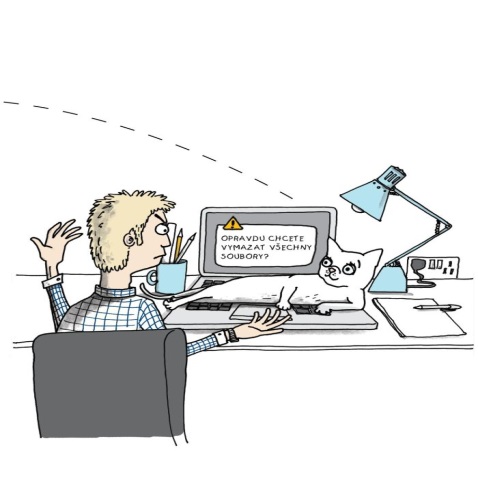 Setkali jste se někdy s manipulací? Umíte manipulaci rozpoznat?Víte, jak s manipulátory jednat?Znáte nejpoužívanější manipulativní techniky?Na našem kurzu společně rozkódujeme osobnost manipulátora a naučíme se mu čelit! Pomocí dramatizace a společných i individuálních aktivit si situace a techniky vyzkoušíte na vlastní kůži.kdy-ve čtvrtek 16.5.kde-učebna 216čas-8.00-15.00, samozřejmostí jsou menší přestávky a pauza na obědlektoři- Laďka Pozdílková a Michal Klapalpočet účastníků- 20pomůcky-psací potřebyNa místě pro vás zařídíme kávu a čaj, slané a sladké dobroty jsou vítány (to není manipulace).